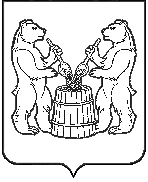 АДМИНИСТРАЦИЯУСТЬЯНСКОГО МУНИЦИПАЛЬНОГО ОКРУГААРХАНГЕЛЬСКОЙ ОБЛАСТИПОСТАНОВЛЕНИЕот  18  апреля 2024 г.  № 797 р.п. ОктябрьскийО проведении массового мероприятия, посвященного празднованию «Дня Победы» в 2024 годуВ связи с проведением праздничных мероприятий, посвященных празднованию 79 - годовщины Победы в Великой Отечественной войне, руководствуясь пунктами 17, 19  части 1 статьи 16 Федерального закона от     6 октября 2003 года № 131-ФЗ «Об общих принципах организации местного самоуправления в Российской Федерации»  администрация Устьянского муниципального округа Архангельской областиПОСТАНОВЛЯЕТ:1. Определить место проведения массового мероприятия, посвященного празднованию Дня Победы: от здания МБУК «Устьянский районный культурный центр» п. Октябрьский, ул. Ленина, д.43 до Стелы в парке  Победы, ул. Советская.2.    Определить время проведения мероприятия  9 мая 2024 года с 10.00 час до 15.00 часов3.     Контроль  за исполнением настоящего постановления оставляю за собой.4.     Настоящее постановление подлежит размещению на официальном сайте Устьянского муниципального округа.5.     Настоящее постановление вступает в силу со дня его подписания.Глава Устьянского муниципального округа                                     С.А. Котлов